Transformations in the Coordinate Plane(Unit 2: Coordinate Geometry)1. 										3. 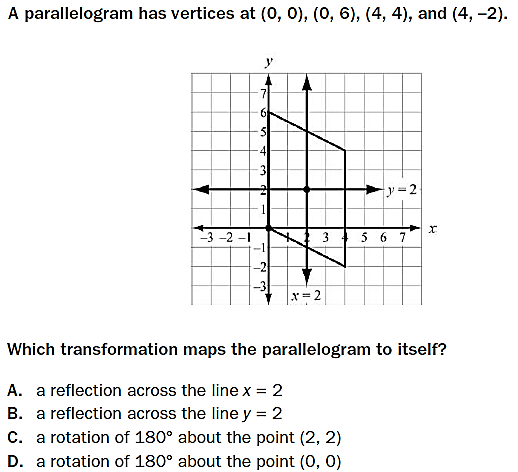 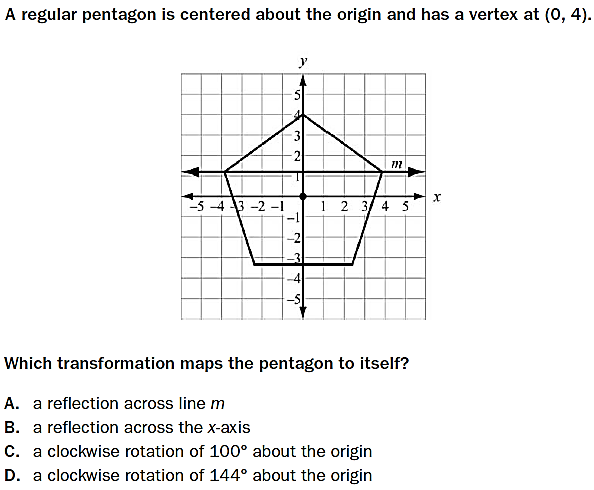 2. 										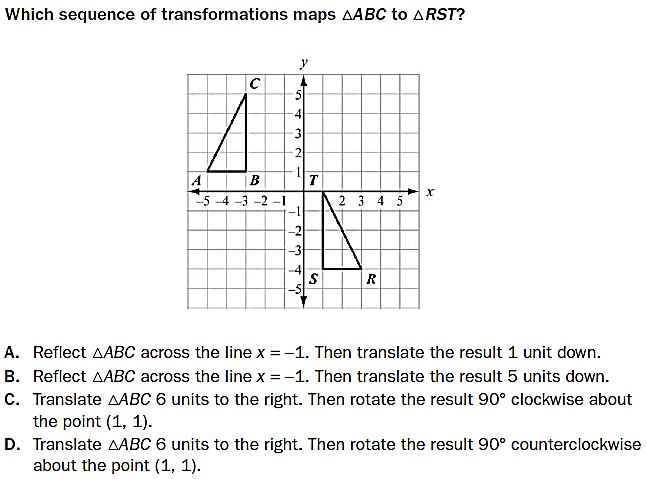 4. 										5. 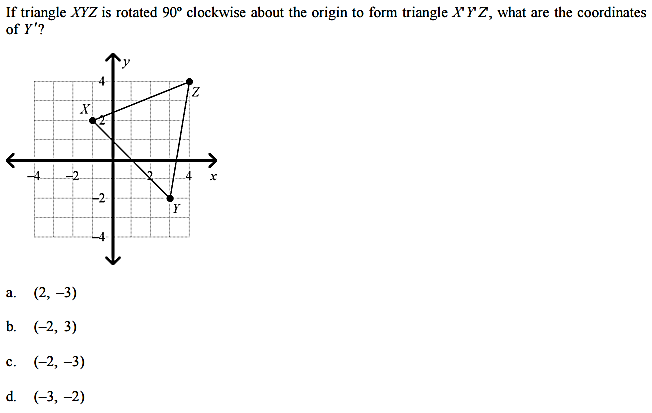 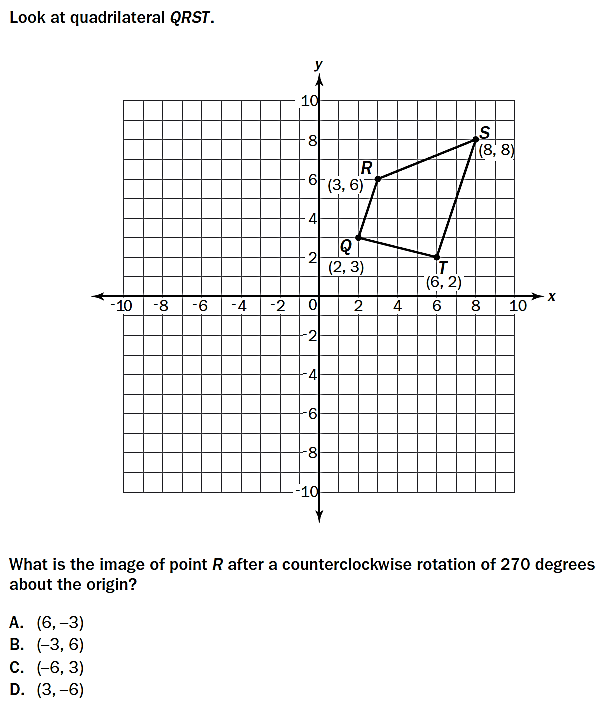 	6. 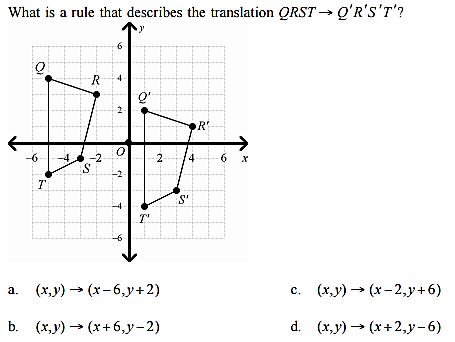 Coordinate Geometry(Unit 6: Coordinate Geometry)7. 											9. 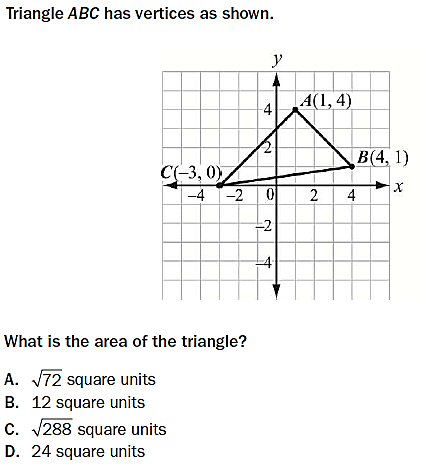 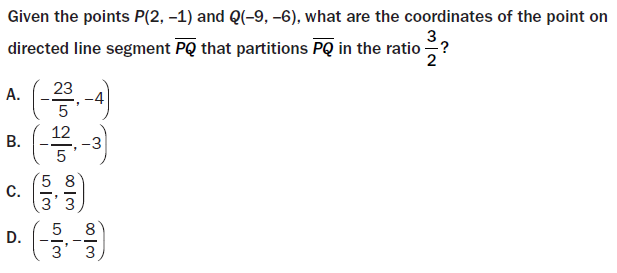 8. 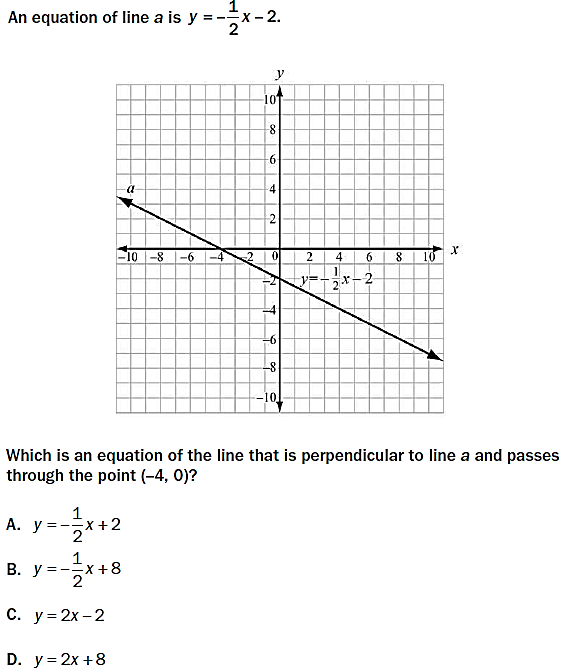 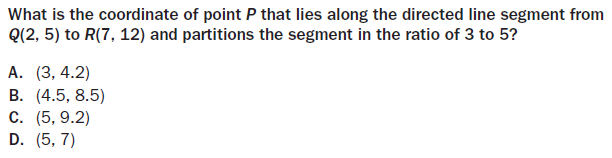 				10. 11. 								13. 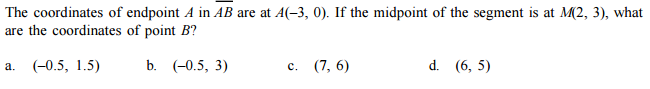 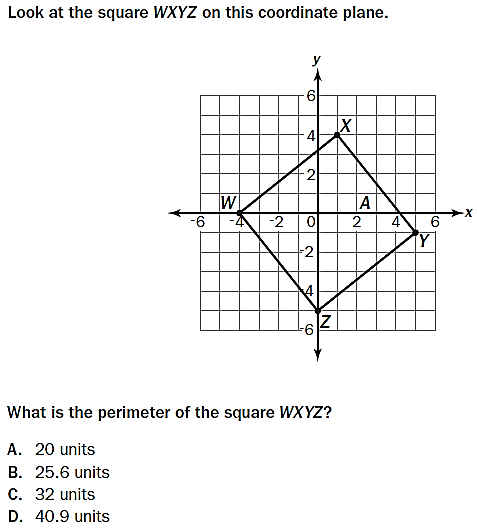 12. 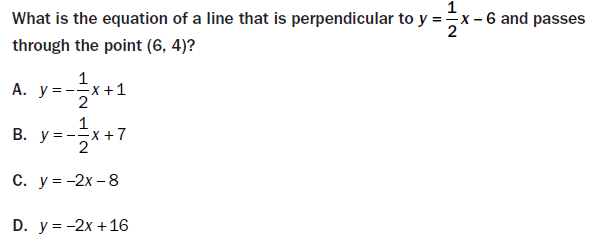 Equations of Circles(Unit 6: Coordinate Geometry)14. 										18. 								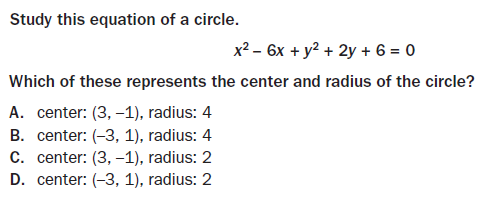 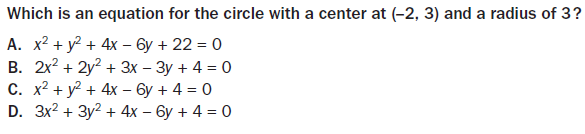 15. 		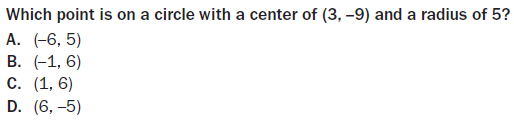 		19. . 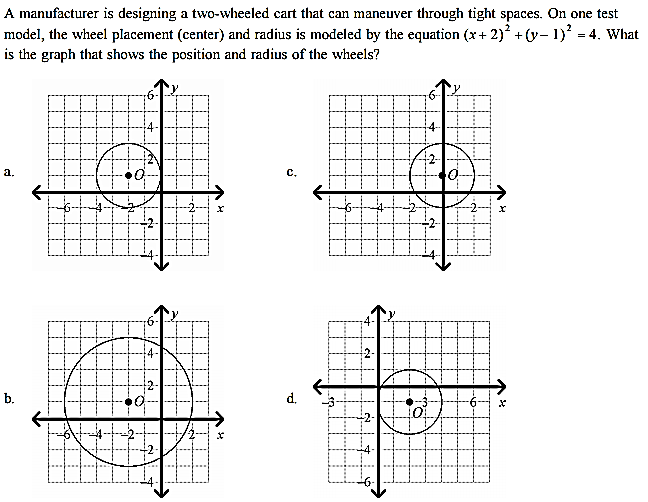 16. 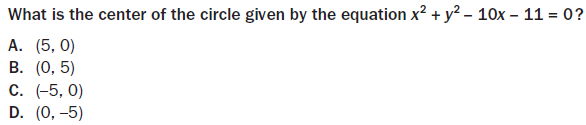 17.    Which point is NOT on a circle with a center of (0 ,0) and a radius of 10?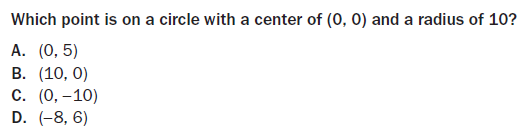 20. 										22. 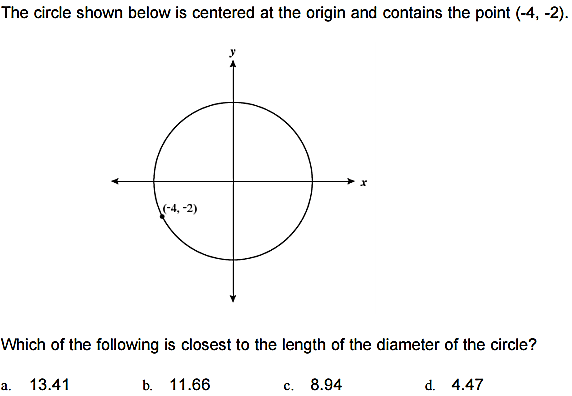 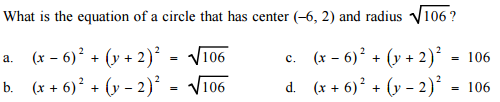 21. 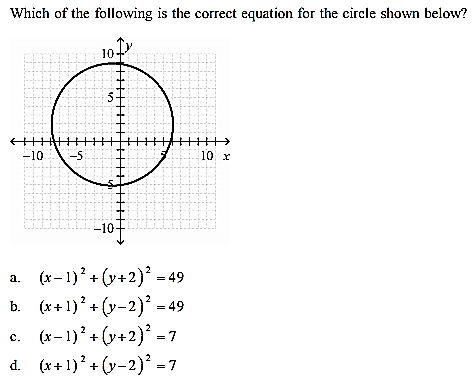 Basics of Geometry(Unit 1: Basics of Geometry & Proof)23. 											25. 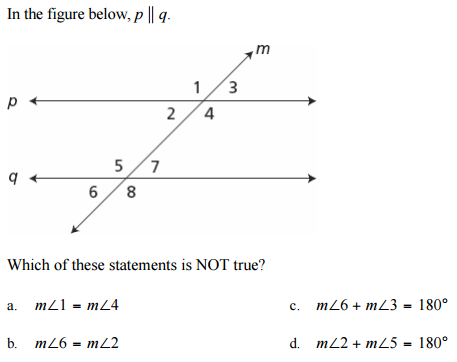 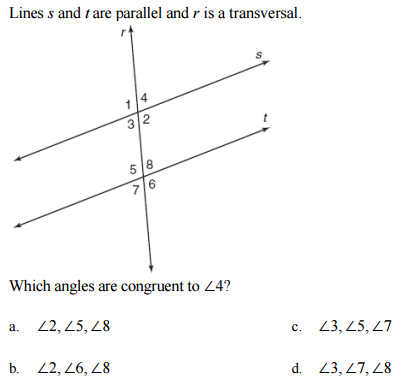 24. 											26. 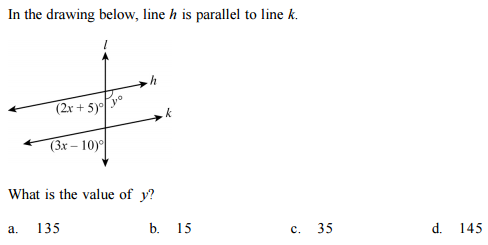 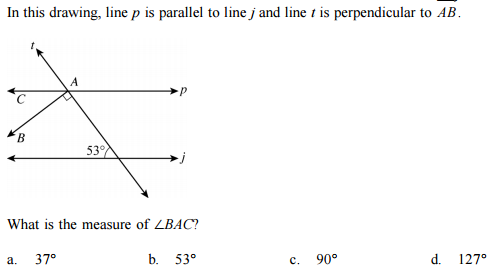 Triangles(Unit 1,2: Triangles & Quadrilaterals)27. 										29. 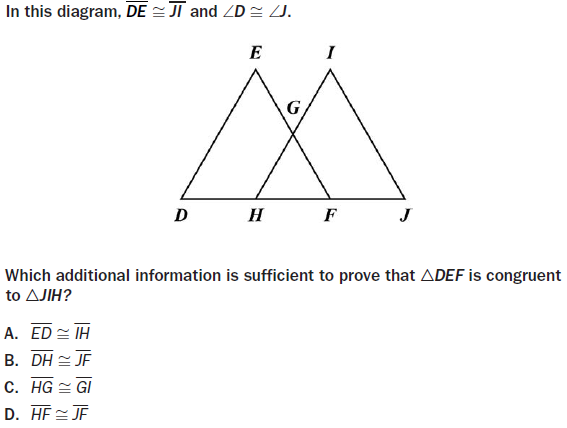 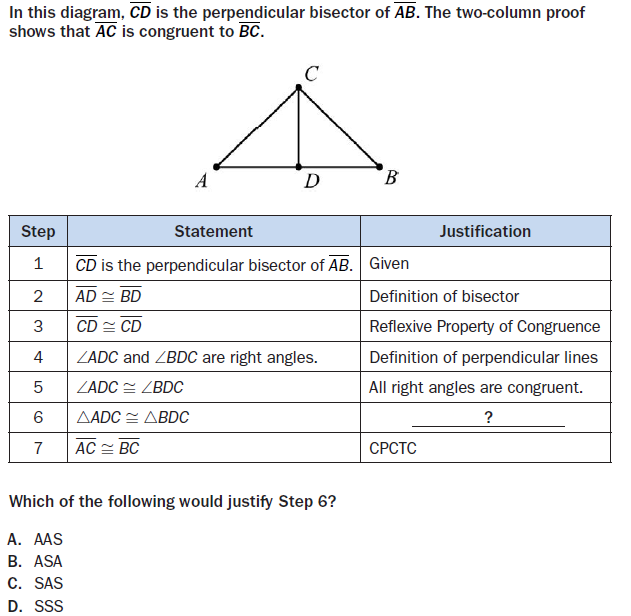 28. 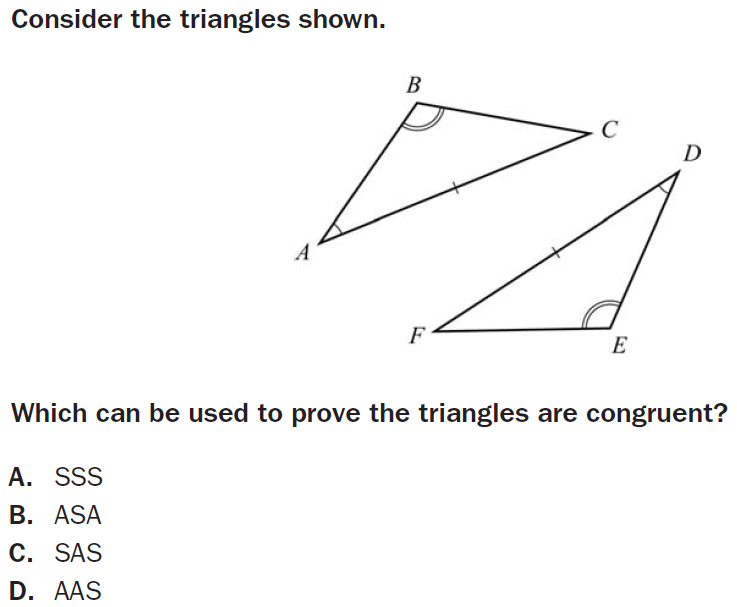 30. 									32. 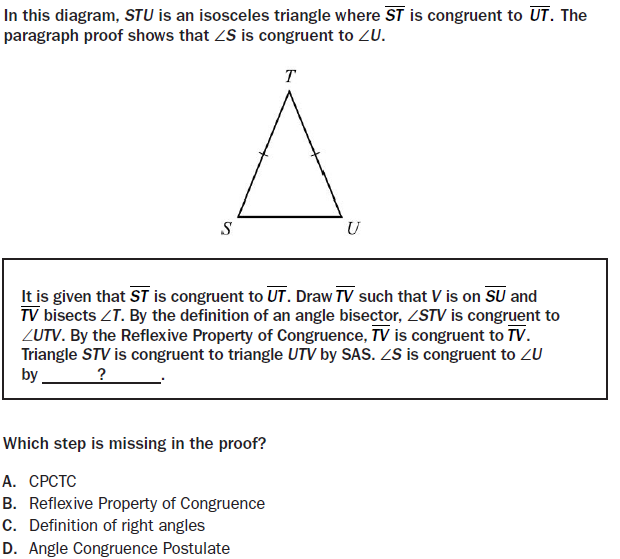 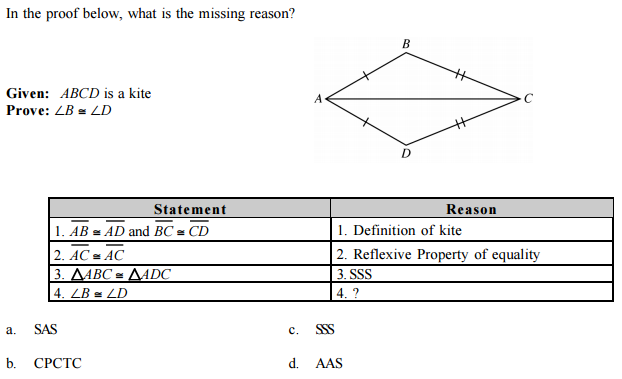 		33. 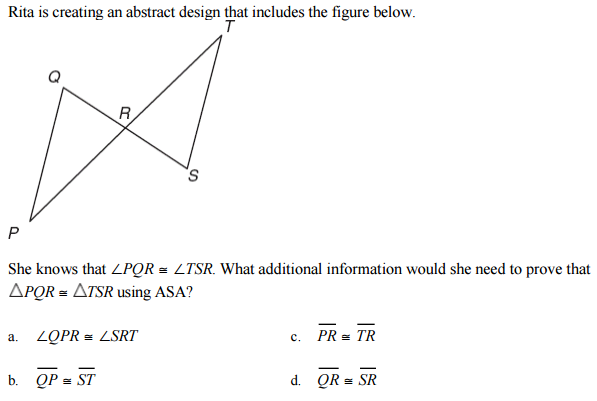 31. 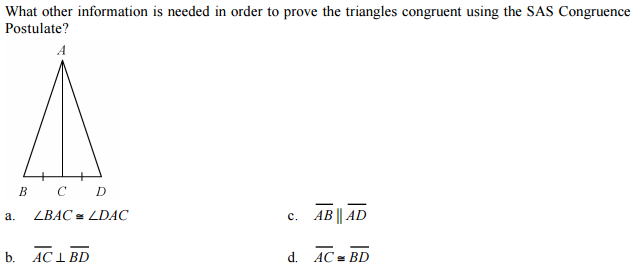 34. 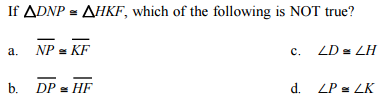 35. 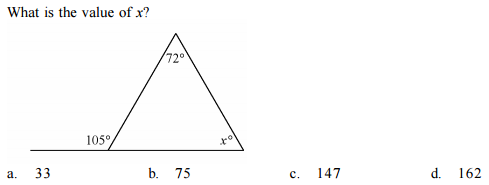 Quadrilaterals(Unit 1,6: Triangles & Quadrilaterals)36. 											38. 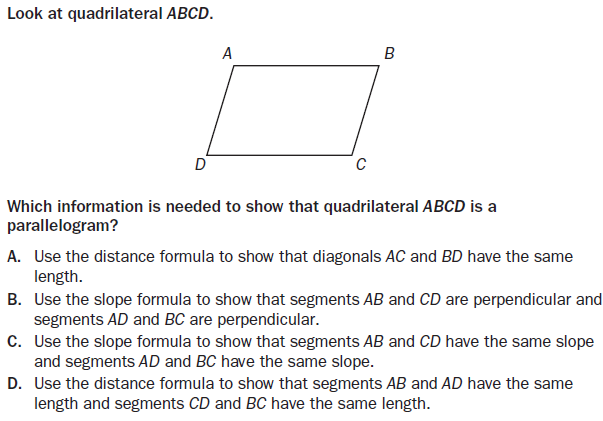 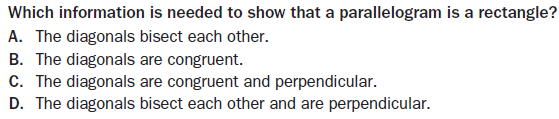 37. 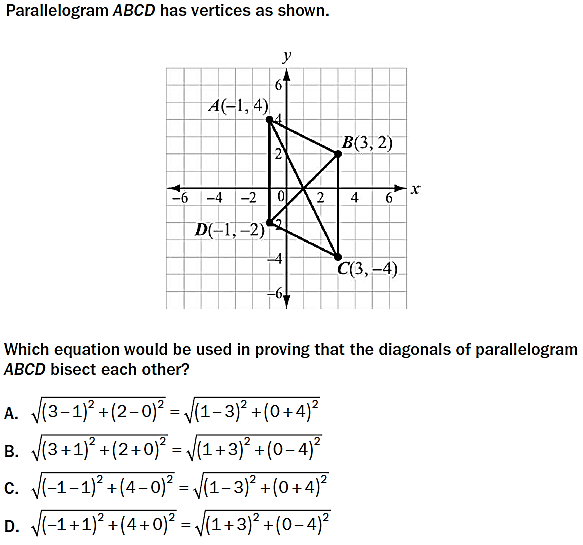 	39. 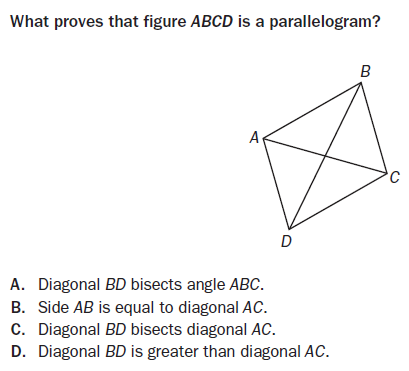 40. 											43. 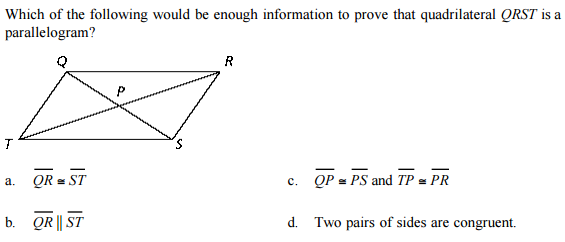 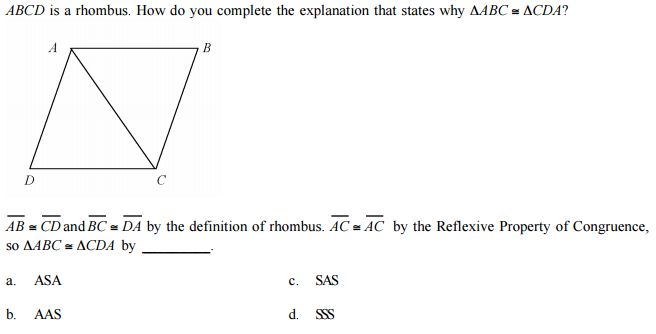 41. 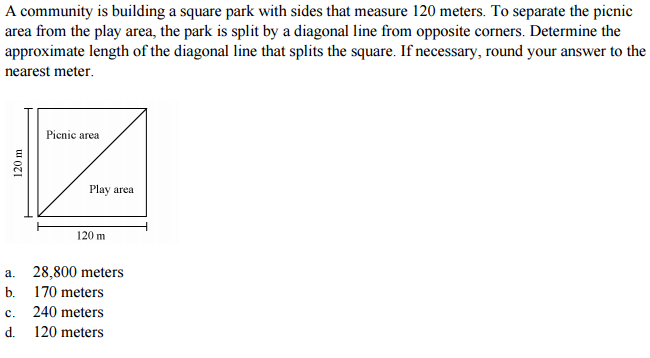 42. 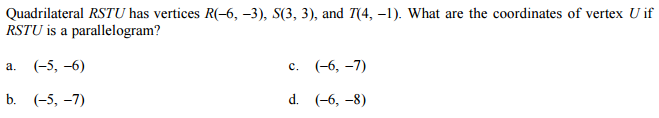 Right Triangle Trig(Unit 3,4: Similarity & Right Triangle Trig)44. 										46. 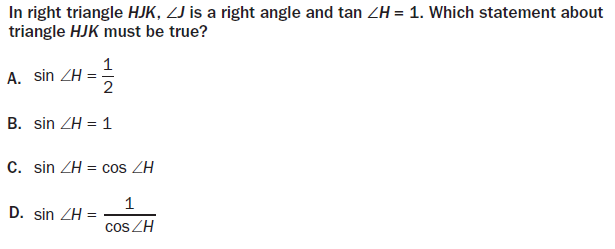 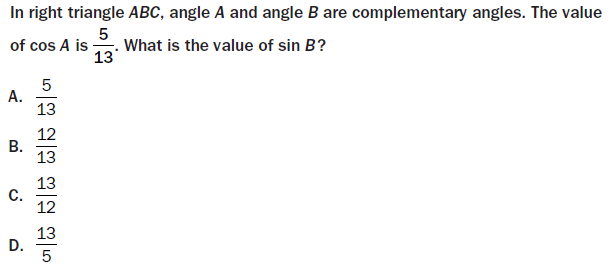 45. 										47. 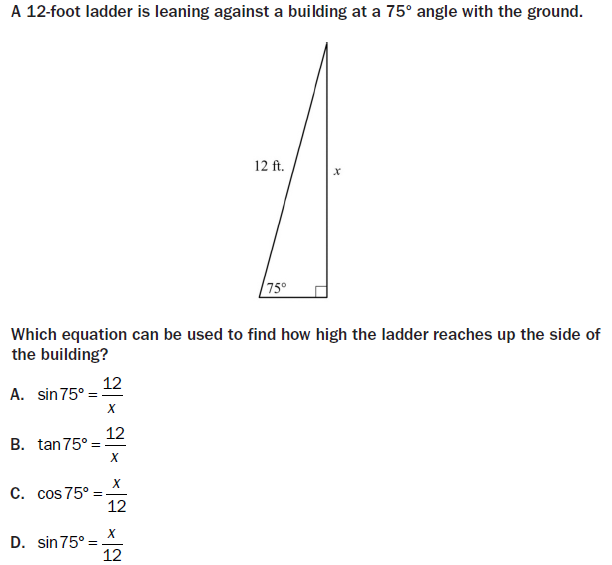 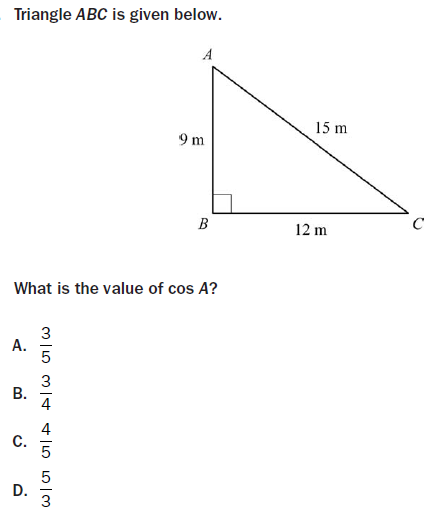 48. 										50. 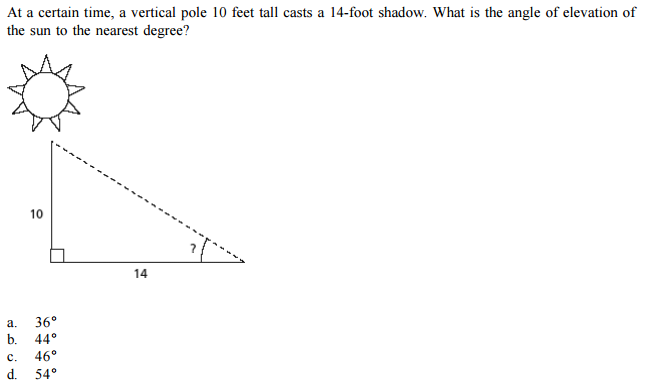 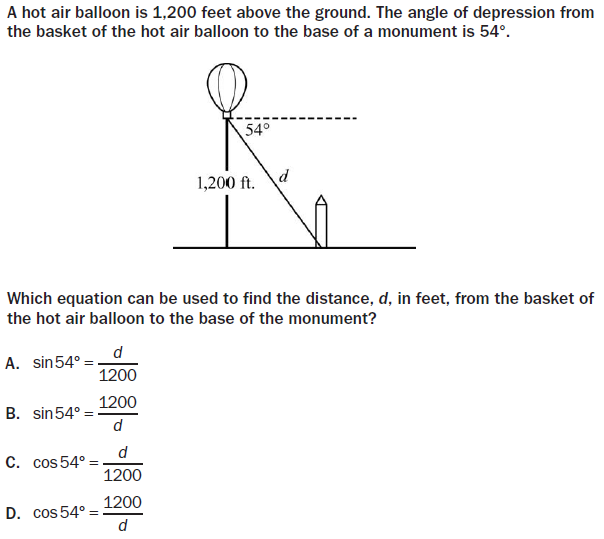 49. 										51. 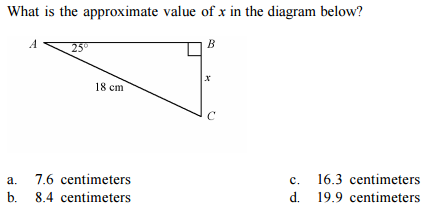 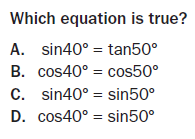 Similarity(Unit 3,4: Similarity & Right Triangle Trig)52. 										54. 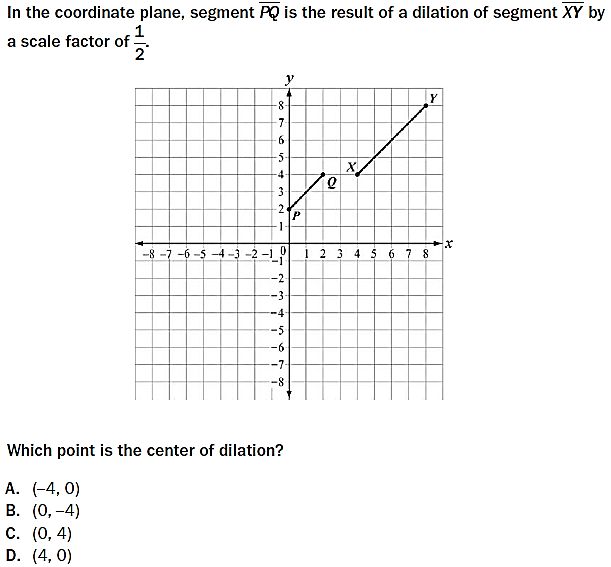 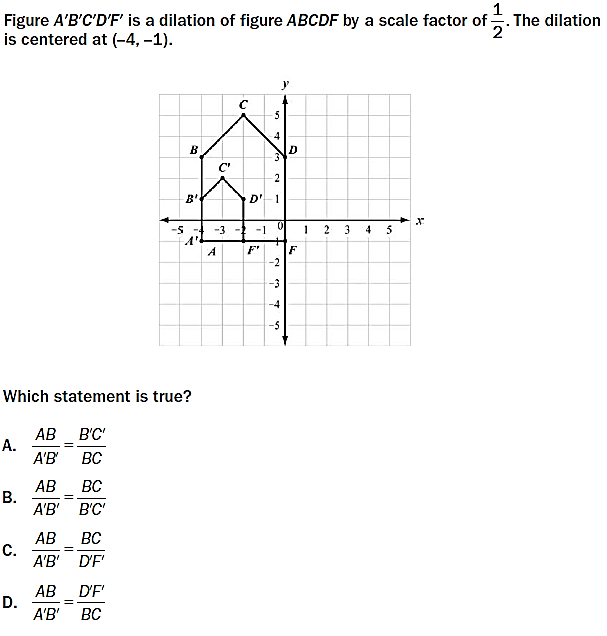 53. 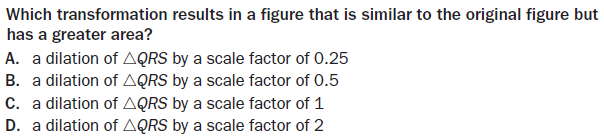 55. 										57. 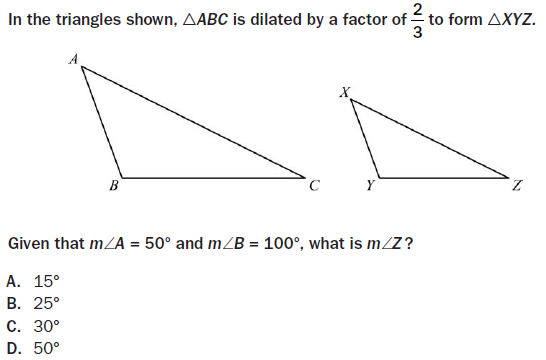 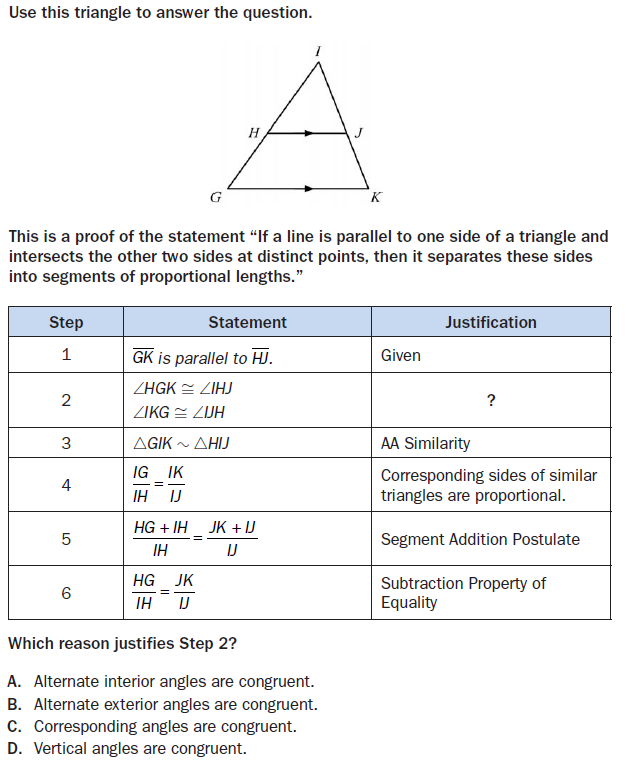 56. 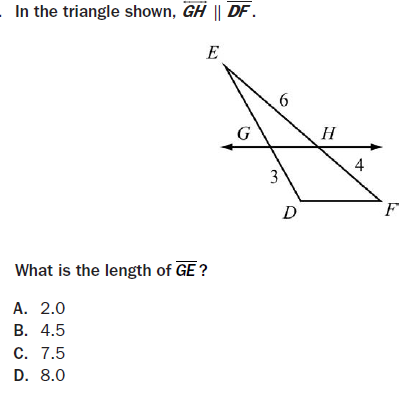 58. 											60. 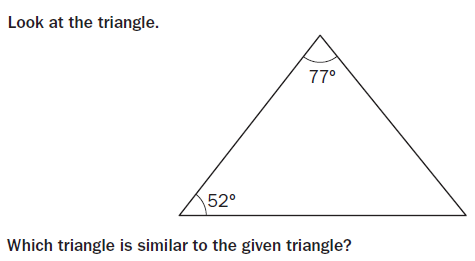 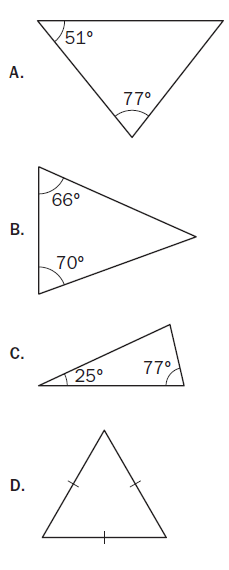 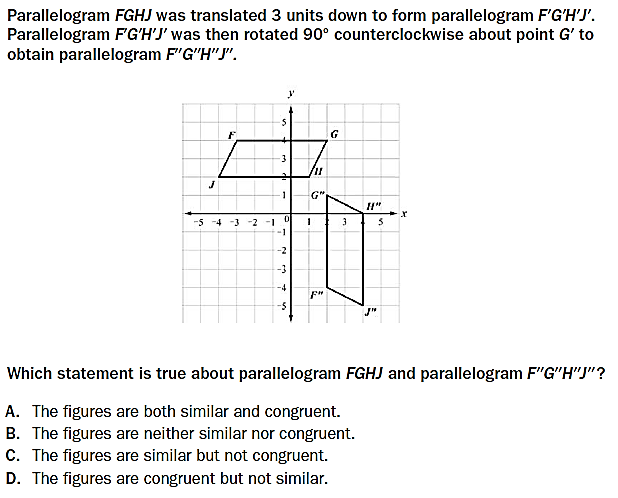 59. 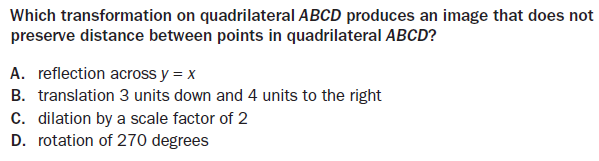 61. 											64. 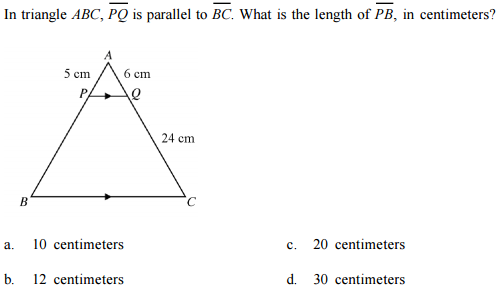 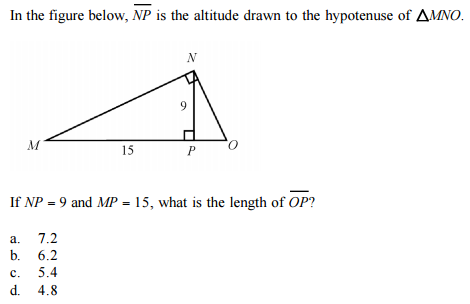 62. 											65. 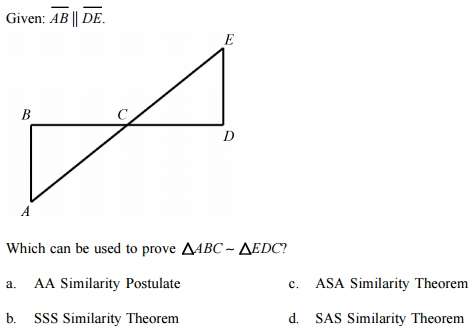 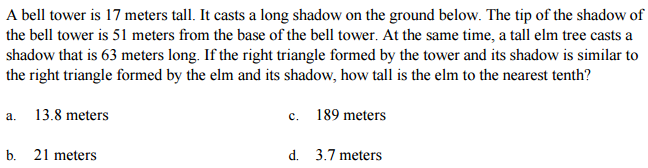 63. 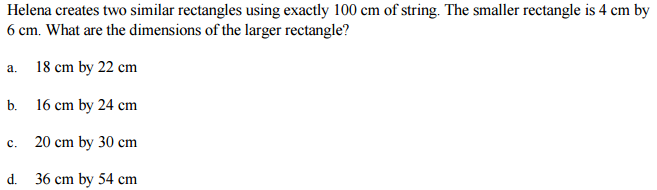 66. 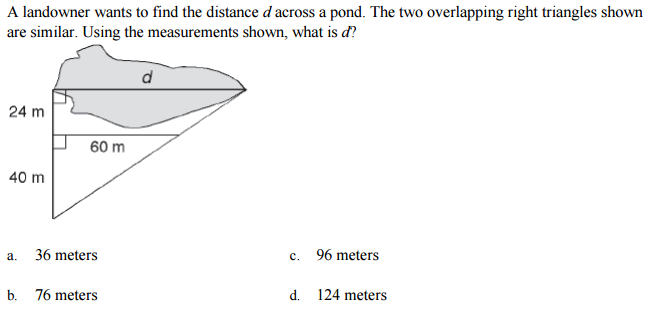 67. 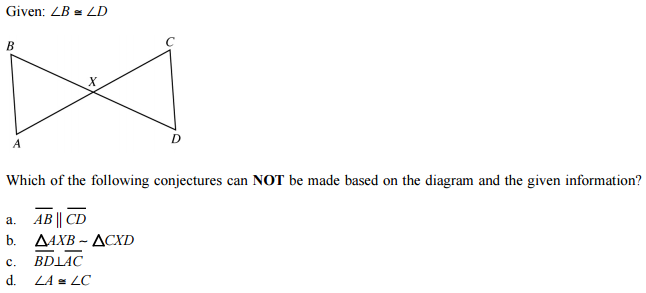 Circles(Unit 5 Circles)68. 							70. 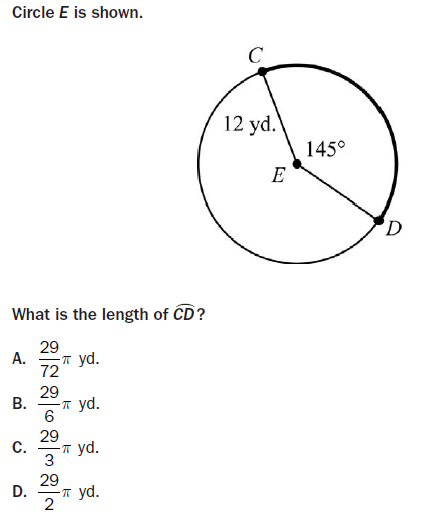 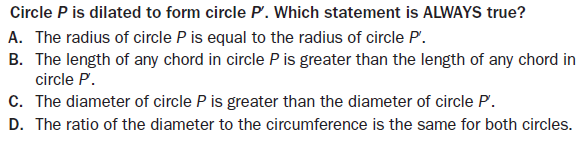 69. 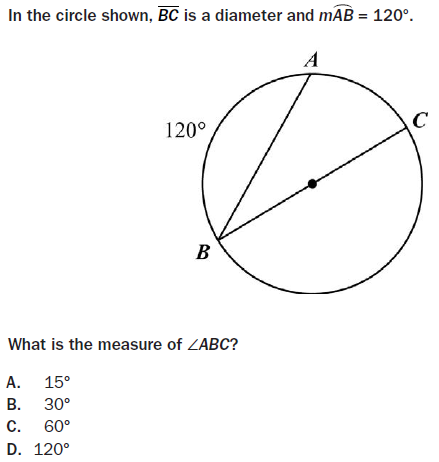 71.  											73. 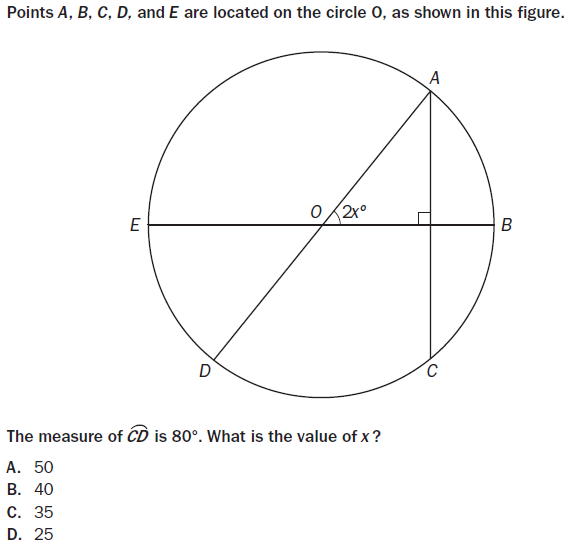 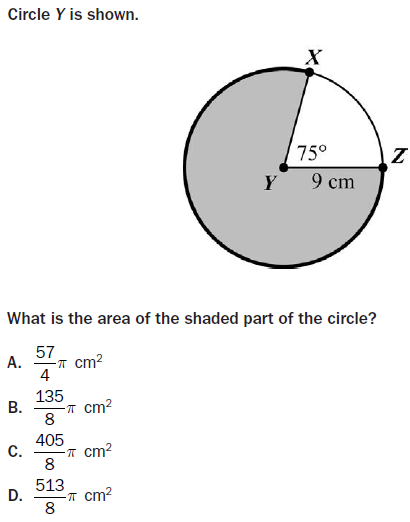 72. 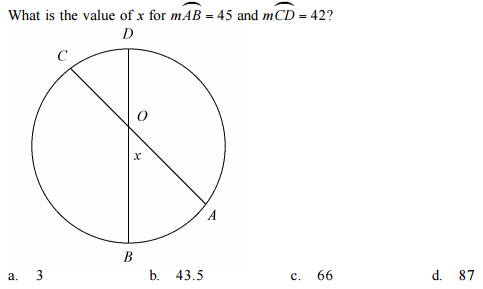 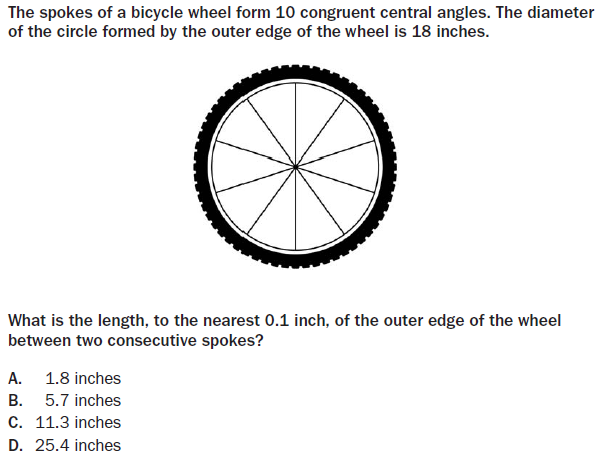 			74. 75. 											77. 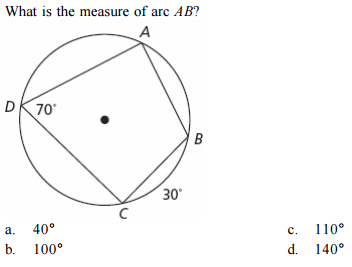 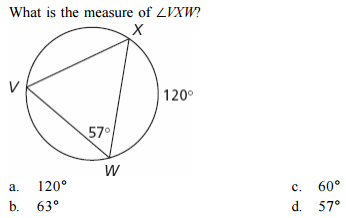 76. 		78. 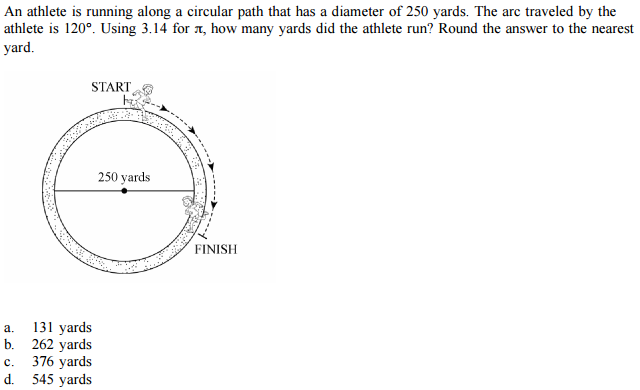 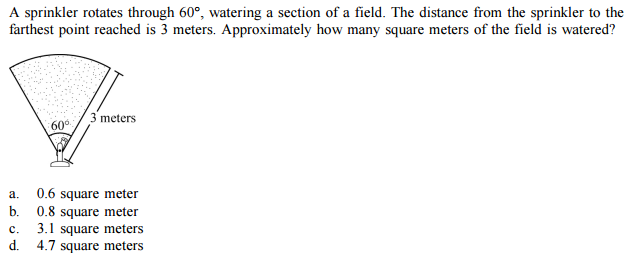 Volume(Unit 7: Circles & Volume)79. 										82. 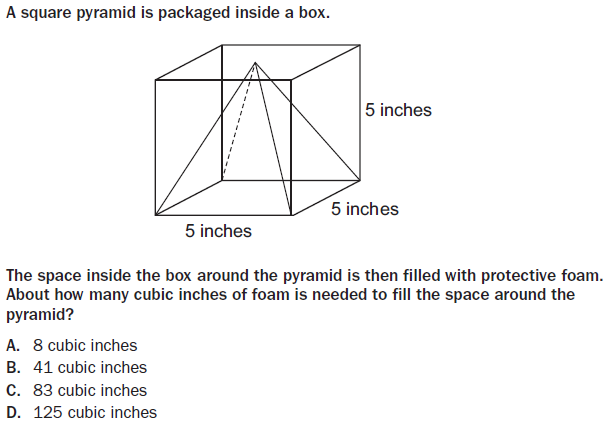 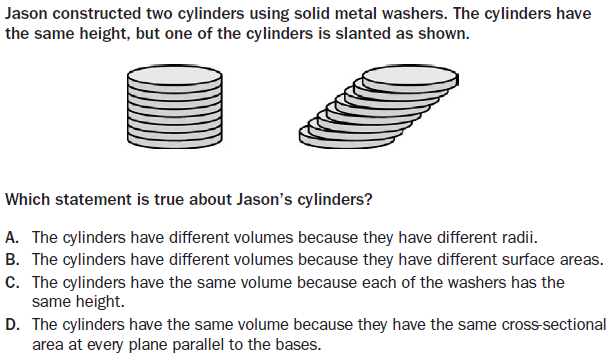 80.  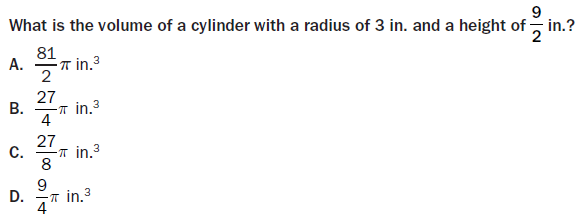 81. 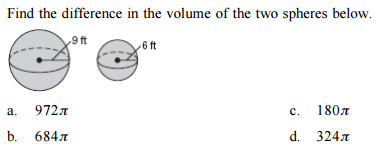 Probability(Unit 8: Probability)83. 											85. 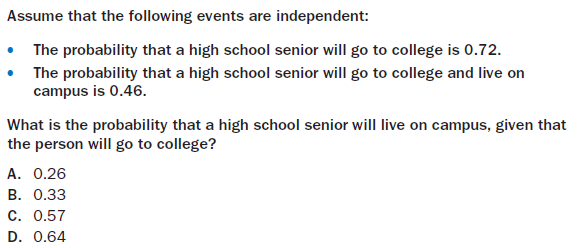 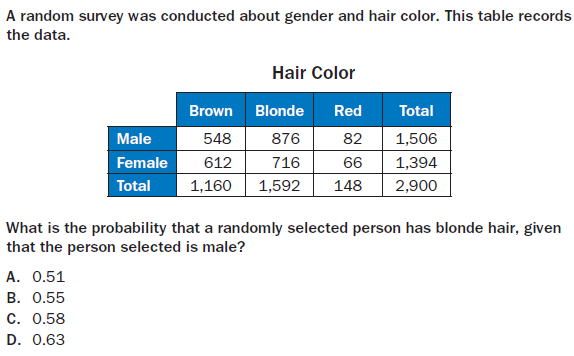 84. 											86. 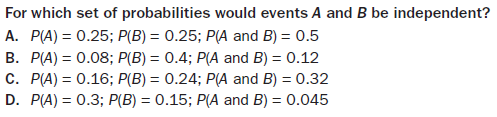 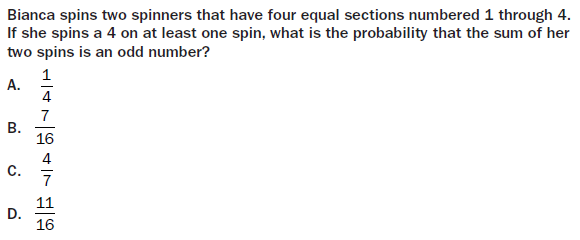 87.											89. 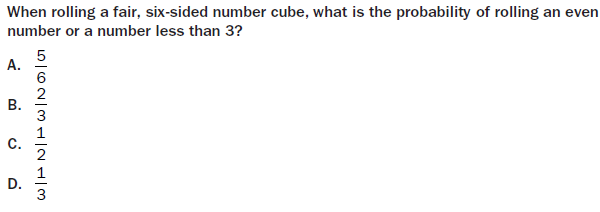 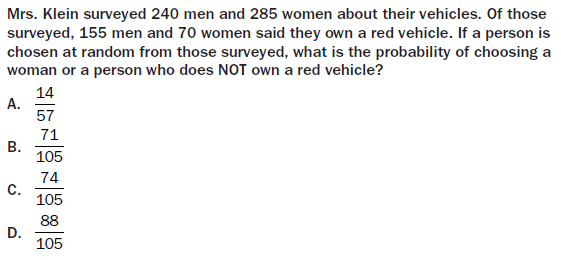 88. 											90. 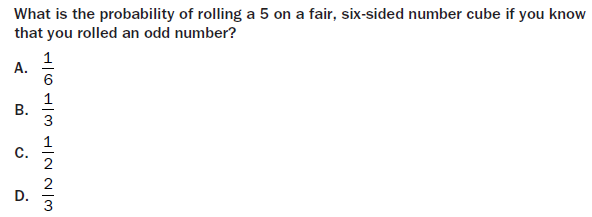 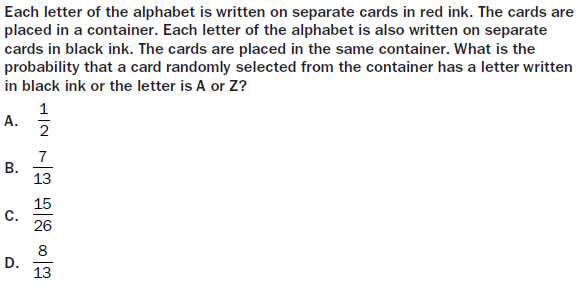 91. 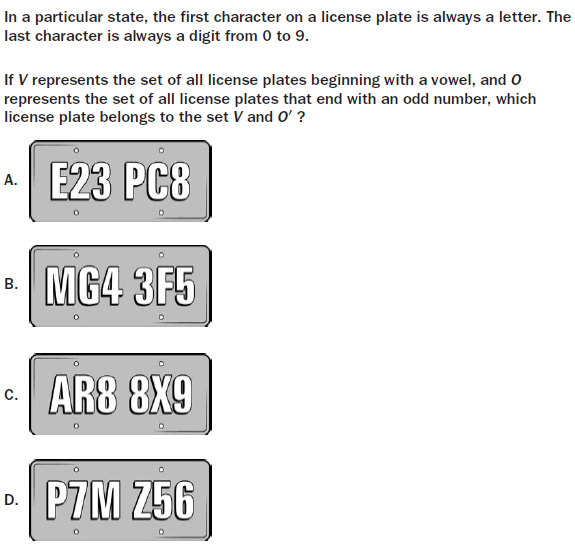 Content Not LearnedConstructions (p. 57 – 72 of EOC Review Guide) & Geometric Modeling (p. 108 – 111 of EOC Review Guide)92. 											94. 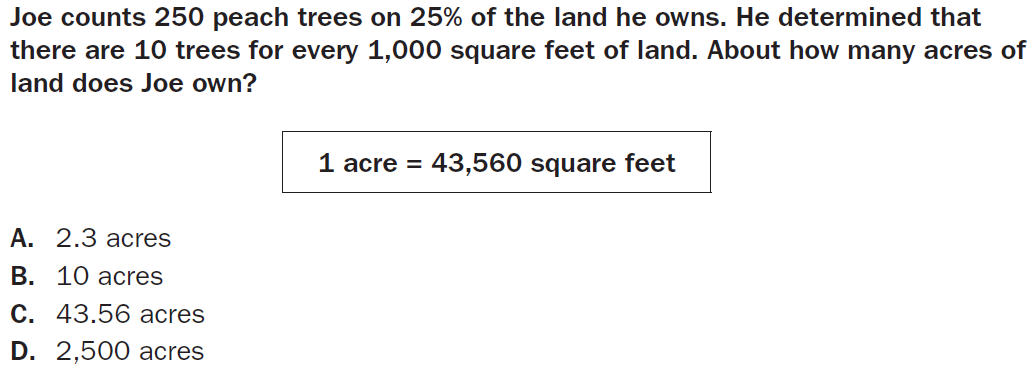 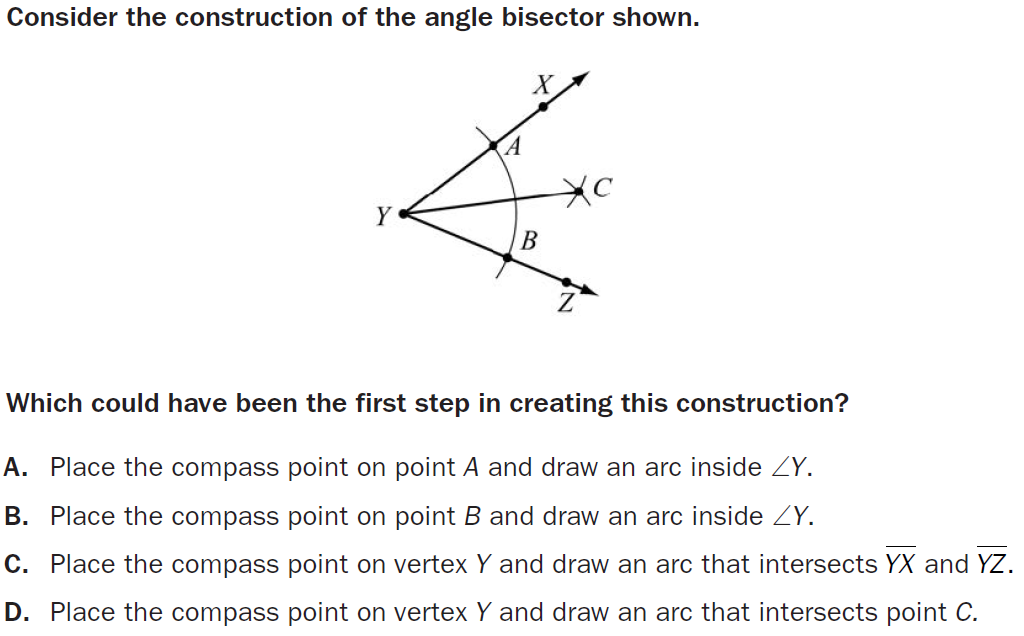 93. 											95. 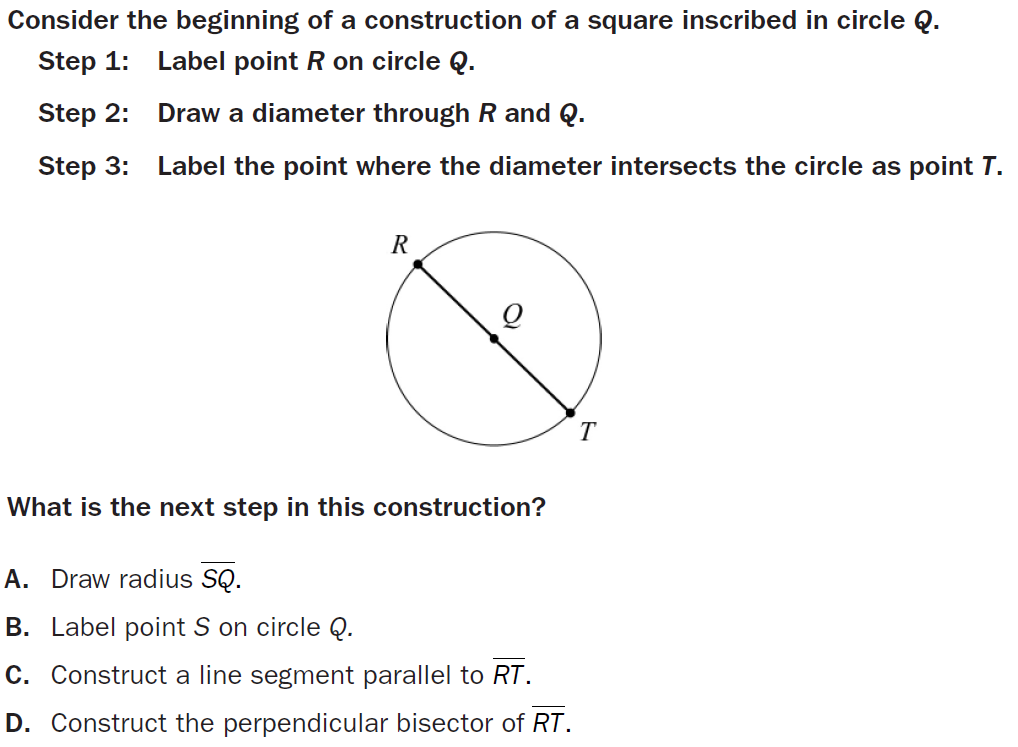 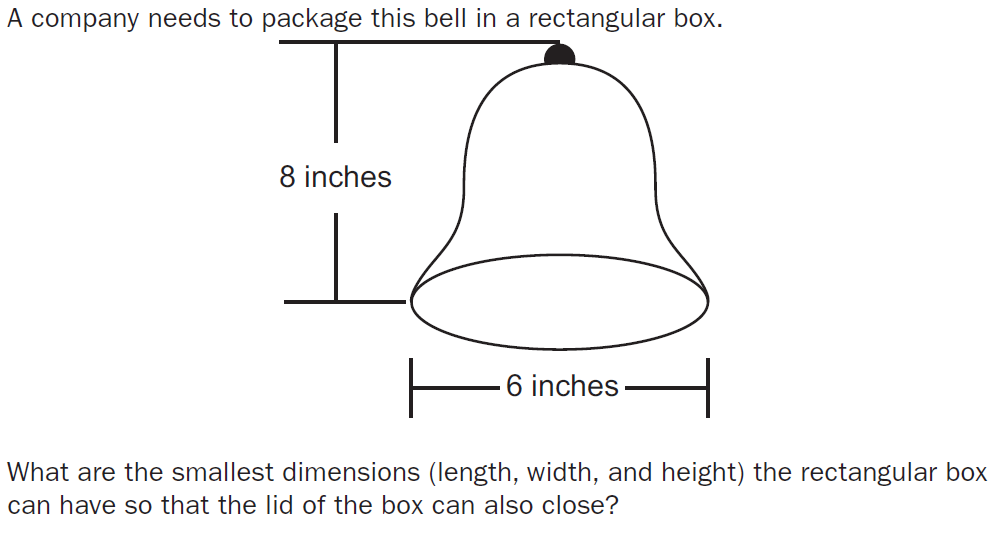 96. 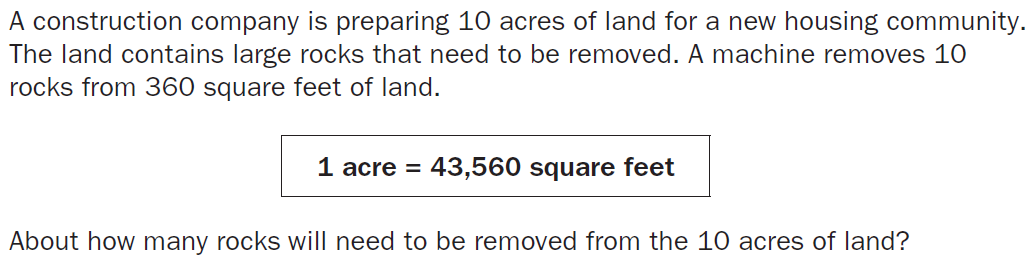 97. 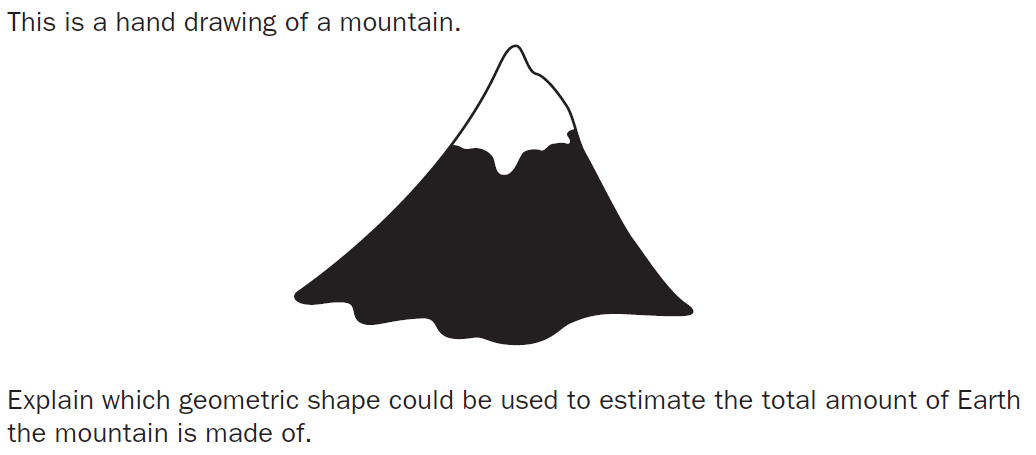 Constructed Response Practice98. 										99. 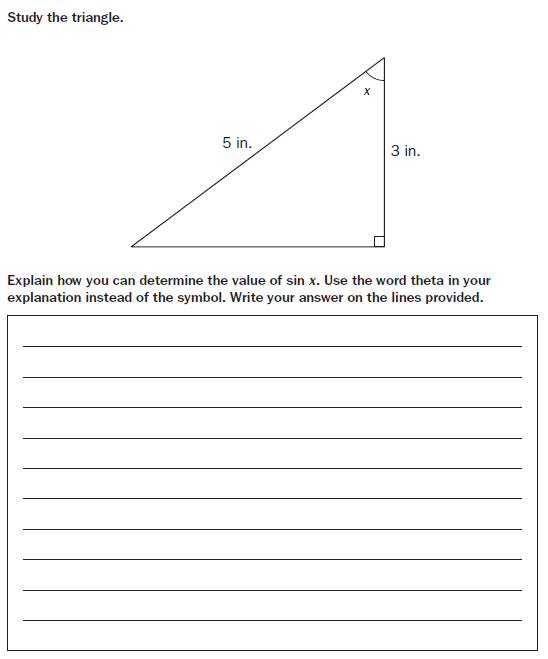 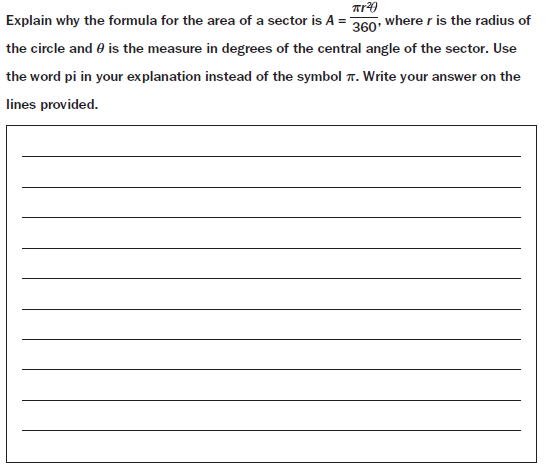 100. 										101. 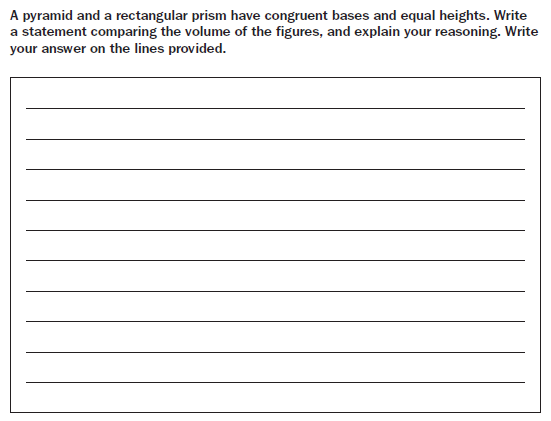 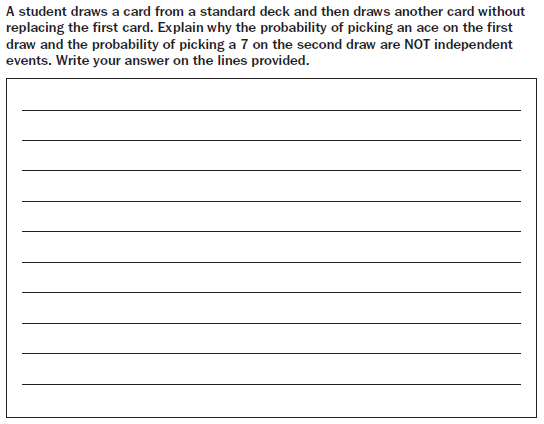 